İL TERTİP KOMİTESİ TOPLANTI TUTANAĞI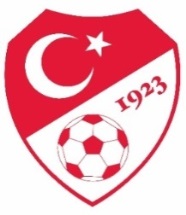 Karar No:2023-2024/2118.03.2024 Pazartesi  günü saat 17:30 da Berkan KESKİN başkanlığında İl Tertip Komitesi  toplanarak aşağıdaki kararlar alınmıştır.1-16.03.2024 tarihinde oynanan Artvinspor (0)-Yeşil Artvinspor(0)- sonucu ile U-15 ligi 3.hafta müsabakasının tesciline;2- 16.03.2024 tarihinde  oynanması  gereken  Spor Eğitim – Arhavi 08 SK U-15 müsabakasına Arhavi 08 SK çıkmaması nedeniyle (1.defa)  Spor Eğitim(3) - Arhavi 08 SK (0) sonucu ile U-15  ligi 3.hafta müsabakasının tesciline;3-U-15 ligi 4.haftasında oynanacak olan Arhavi 08 SK- Artvinspor müsabakasının 24.03.2024 tarihinde saat 12:00 da Arhavi İlçe Stadında oynanmasına;               4-Alınan kararların GSİM,ASKF Başkanlığı,TFFHGD,TFSKD ve ilgili kulüplere bildirilmesine oy çokluğu ile karar verilmiştir.          Başkan 	                        Başkan V.	                    Başkan Yardımcısı                          Sekreter                       Berkan KESKİN                        Alim ÇELİK                      Mehmet BAŞKÖYLÜ                    Egemen ÇETİN                         (TFF İl Temsilcisi )               (ASKF Temsilcisi)                (GSİM Temsilcisi)                  (TFFHGD Temsilcisi)                                           Üye                                                Üye                                                       Üye     Sezgin ULUKÖY                                     Coşkun ÖZTÜRK                         	Göksen SÖNMEZ   (Kulüp  Temsilcisi)                                 (Kulüp Temsilcisi)                           (Kulüp Temsilcisi) 